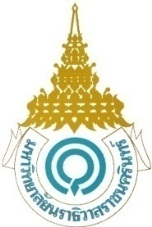 งานสหกิจศึกษา   คณะวิทยาการจัดการ  มหาวิทยาลัยนราธิวาสราชนครินทร์99  คณะวิทยาการจัดการ  มหาวิทยาลัยนราธิวาสราชนครินทร์   (ศูนย์ราชการใหม่) ตำบลโคกเคียน  อำเภอเมือจังหวัดนราธิวาส 96000 โทรศัพท์  073-709030-3308 โทรสาร 073-709030-3310  coop_mgt.pnu@hotmail.com                                            ใบสมัคร	 สหกิจศึกษา	    ฝึกประสบการณ์วิชาชีพชื่อสถานประกอบการที่ต้องการสมัคร......................................................................................................................ที่อยู่สถานประกอบการ..............................................................................................................................................หมายเลขโทรศัพท์สถานประกอบการ…………………………………………………..............................…….....	สมัครงานในตำแหน่ง............................................................................................................................................................................ลักษณะงาน............................................................................................................................................................................................ระยะเวลาปฏิบัติงาน( Period of working) เริ่ม (From)..............................................ถึง (Untill)............................................................-------------------------------------------------------------------------------------------------------------------------------------------------------------ข้อมูลส่วนตัวนักศึกษาชื่อ – นามสกุล	ไทย  (นาย/นางสาว)............................................................................................................................................Name&Surname	English ( Mr./Miss )............................................................................................................................................รหัสนักศึกษา (Student identification No.)..........................................................คณะ(Faculty)..............................................................สาขาวิชา (Major)…………………………………นักศึกษาชั้นปีที่(Years in school)......................เกรดเฉลี่ยสะสม (GPA).................เชื้อชาติ (Race)...........................................สัญชาติ (Nationality)........................................ศาสนา (Religion)........................................วันเดือนปีเกิด (Date of  birth)..............................สถานที่เกิด (Place of  birth)........................................................................................อายุ (Age)............ปี (Years) เพศ (Sex)....................ส่วนสูง (Height).....................ซม. (Cm.)   น้ำหนัก (Weight)..................กก. (kg.)โรคประจำตัว(Chronical  Disease)...........................................................................................................................................................ที่อยู่ปัจจุบันที่สามารถติดต่อได้ (Address)...................................................................................................................................................................................................................................................................................................................................................................มือถือ (Mobile)........................................E-mail.......................................................................................................................................บุคคลที่สามารถติดต่อได้ในกรณีฉุกเฉิน (Emergency case contact to)ชื่อ-สกุล(Name)...................................................... ความเกี่ยวข้อง(Relation)..................อาชีพ (Occupation).........................................สถานที่ทำงาน (Place of work)..................................................................................................................................................................มือถือ (Mobile)........................................................................................................................................................................................ข้อมูลครอบครัว (Family Details)ชื่อบิดา.................................................................................อายุ......................ปี         อาชีพ.....................................................................(Father’s name)..................................................................(Age)...................( Years)  (Occupation).......................................................ชื่อมารดา.............................................................................อายุ.....................ปี          อาชีพ.....................................................................(Mother’s name)................................................................(Age)...................(Years) (Occupation).........................................................จำนวนพี่น้อง (No.of relative).................................คน  (Person)       เป็นบุตรคนที่  (You are the).........................................................ที่อยู่ (Address)..............................................................................................................................................................................................................................................................................................................................................................................................................โทรศัพท์ (Telephone)......………………...........................................................................................................……………………....... หมายเหตุ เอกสารที่ใช้ประกอบการสมัคร						 สำเนาบัตรประจำตัวนักศึกษา	     หนังสือแสดงผลการศึกษา	 Resume (ไม่เกิน 1 หน้ากระดาษ A 4) 	ข้าพเจ้าขอรับรองว่าข้อความข้างต้นและหลักฐานต่างๆที่แนบมาพร้อมนี้เป็นความจริงทุกประการ ลงชื่อนักศึกษา ..............................................................     (...........................................................)				.				       วันที่.................เดือน.................................พ.ศ................    